Publicado en Shenzhen, China el 25/07/2024 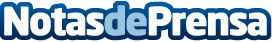 TerraMaster lanza el nuevo TNAS PC Client y TNAS Mobile 3Crea una solución de copia de seguridad integralTerraMaster, marca profesional cuya especialidad es ofrecer productos de almacenamiento innovadores para familias y empresas, acaba de presentar su última aplicación TNAS PC para Windows y Mac con capacidad para buscar dispositivos TNAS dentro del entorno de red local, administración conveniente de dispositivos, asistencia con el inicio de sesión de usuarios, acceso remoto, activación de red en LAN y funcionalidades de disco de redDatos de contacto:MikeMarketing Manager+86 755 81798272Nota de prensa publicada en: https://www.notasdeprensa.es/terramaster-lanza-el-nuevo-tnas-pc-client-y Categorias: Internacional Hardware Software Ciberseguridad http://www.notasdeprensa.es